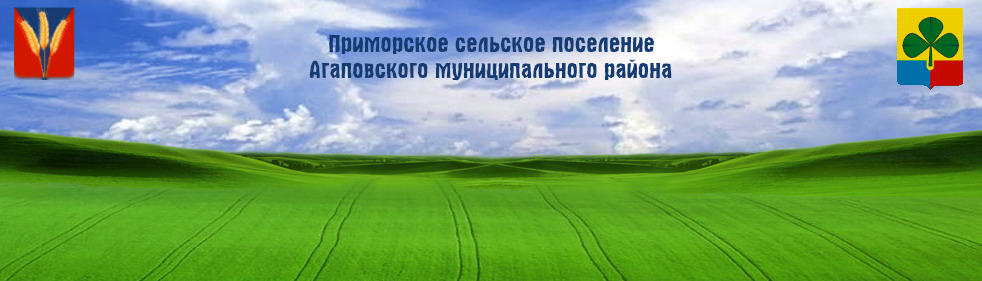 РОССИЙСКАЯ ФЕДЕРАЦИЯ                           СОВЕТ ДЕПУТАТОВ ПРИМОРСКОГО СЕЛЬСКОГО ПОСЕЛЕНИЯАГАПОВСКОГО МУНИЦИПАЛЬНОГО РАЙОНА ЧЕЛЯБИНСКОЙ ОБЛАСТИ ТРИНАДЦАТОЕ ЗАСЕДАНИЕ СОВЕТА ДЕПУТАТОВ ШЕСТОГО СОЗЫВАРЕШЕНИЕ от 15.07.2020г.                             п. Приморский                                            № 51                            О внесении изменений в решение Совета депутатовПриморского сельского поселения от 25.11.2019 г. № 37«Об утверждении положения о земельном налоге на территории Приморского сельского поселения»	В соответствии с главой 31 Налогового кодекса Российской Федерации (с изменениями и дополнениями), Федеральным законом от 06.10.2003г. № 131-ФЗ «Об общих принципах организации местного самоуправления в Российской Федерации», Уставом Приморского сельского поселения, Совет депутатов Приморского сельского поселения РЕШАЕТ:1. Внести изменения в решение Совета депутатов Приморского сельского поселения от 25.11.2019 г. № 37 «Об утверждении положения о земельном налоге на территории Приморского сельского поселения»1.1 Пункт 5 подпункт 5.1.  изложить в следующей редакции:«5.1.1 в отношении земельных участков, занятых жилищным фондом и объектами инженерной инфраструктуры жилищно-коммунального комплекса (за исключением доли в праве на земельный участок, приходящейся на объект, не относящийся к жилищному фонду и к объектам инженерной инфраструктуры жилищно-коммунального комплекса) или приобретенных (предоставленных) для жилищного строительства (за исключением земельных участков, приобретенных (предоставленных) для индивидуального жилищного строительства, используемых в предпринимательской деятельности) в размере 50% от суммы на земельные участки следующим категориям: - инвалидам 1и 2 группы; - инвалидам с детства;- ветеранам и инвалидам ВОВ; - физическим лицам, получившим инвалидность вследствие катастрофы на Чернобыльской  АЭС; - многодетные семьи с тремя и более детьми в возрасте до 18 лет, имеющие статус  «малоимущие»; - инвалидам, имеющие III группу ограничения способности к трудовой деятельности; - пенсионерам.»1.2. Дополнить пункт 5 подпунктами 5.2 и 5.3 следующего содержания:«5.2 Освободить организации (на налоговый период 2020 года) и индивидуальных предпринимателей (на налоговый период 2019 года) от уплаты земельного налога, в отношении земельных участков, на которых осуществляется экономическая деятельность, в соответствии с прилагаемым перечнем видов экономической деятельности, (далее – Перечень) (приложение №1).Осуществление организациями и индивидуальными предпринимателями соответствующей деятельности определяется по коду основного вида деятельности, информация о котором содержится в едином государственном реестре юридических лиц или в едином государственном реестре индивидуальных предпринимателей по состоянию на 1 марта 2020 года.Установить, что льготы, предоставляемые настоящим решением, носят заявительный характер. Для получения льготы указанные налогоплательщики представляют в налоговый орган по месту нахождения земельного участка, следующие документы:- заявление о предоставлении налоговой льготы;- документы, подтверждающие осуществление деятельности по указанным ОКВЭД в привязке к земельному участку (лицензии, разрешения, договоры и т.д.).5.3 Для организаций и индивидуальных предпринимателей, в отношении земельных участков, на которых расположены объекты недвижимости (за исключением жилых помещений), переданные ими в аренду арендаторам, земельный налог уменьшается на сумму, на которую была снижена арендная плата за 2020 год, при соблюдении следующих условий:- основным видом деятельности организации или индивидуального предпринимателя, владеющего земельным участком, на котором расположен объект недвижимости (за исключением жилых помещений), переданный им в аренду арендаторам является ОКВЭД 68.20, информация о котором содержится в едином государственном реестре юридических лиц или в едином государственном реестре индивидуальных предпринимателей по состоянию на 01.03.2020 г.;- договоры аренды недвижимого имущества заключены до введения на территории Челябинской области режима повышенной готовности и не прекратили действие до отмены этого режима;- предоставлено снижение арендной платы  в течение 2020 года на срок не менее 3 последовательных месяцев, начиная с 18.03.2020 г., и предоставлена отсрочка на срок до 01.10.2020 г. начиная с 18.03.2020 г. для арендаторов, осуществляющих виды деятельности в наиболее пострадавших отраслях экономики (в соответствии с Перечнем). Осуществление арендаторами соответствующей деятельности определяется по коду основного вида деятельности, информация о котором содержится в едином государственном реестре юридических лиц или в едином государственном реестре индивидуальных предпринимателей, а также в едином реестре субъектов малого и среднего предпринимательства по состоянию на 
01.03.2020 г.;- сумма земельного налога уменьшается на сумму, на которую была снижена  арендная плата за 2020 год; -  период действия льготы – налоговый период 2020 г.;- если при применении налоговой льготы сумма налога принимает отрицательное значение, в целях исчисления налога за период применения налоговой льготы его сумма принимается равной нулю;-  срок и условия предоставления отсрочки арендной платы по договорам аренды недвижимого имущества соответствуют требованиям к условиям и срокам отсрочки уплаты арендной платы по договорам аренды недвижимого имущества, утвержденным постановлением Правительства Российской Федерации от 03.04.2020 г. № 439.Для получения льготы указанные налогоплательщики представляют в налоговый орган по месту нахождения земельного участка, следующие документы:-  заявление о предоставлении налоговой льготы;- расчет суммы снижения земельного налога (с указанием наименования организации или индивидуального предпринимателя, наименования объекта недвижимого имущества, адреса (местоположения), кадастрового номера объекта капитального строительства и земельного участка, кадастровой стоимости земельного участка, на котором расположен объект капитального строительства, ставки земельного налога, суммы налога, подлежащей уплате, суммы арендной платы по договору аренды недвижимого имущества за 2020 год, суммы снижения арендной платы в соответствии с дополнительным соглашением к договору аренды недвижимого имущества), заверенный надлежащим образом;- копии договоров аренды недвижимого имущества, заключенных до введения на территории Челябинской области режима повышенной готовности, и дополнительных соглашений к ним о снижении размера арендной платы и предоставлении отсрочки по арендной плате.2. Настоящее решение вступает в силу со дня его официального опубликования и распространяется на правоотношения, возникшие для организаций с 1 января 2020 года, для индивидуальных предпринимателей с 01 января  2019 года, и действует до 31 декабря 2020 года. 3. Настоящее решение подлежит опубликованию в  газете «Агаповский Вестник»  и размещению на официальном сайте администрации Приморского сельского поселения в информационно-телекоммуникационной сети «Интернет».Председатель Совета депутатовПриморского сельского поселения                                         М.С.Панкин Глава Приморскогосельского поселения                                                                С.А.Аристов    Приложение №1                                                                                                                   к решению Совета депутатов   Приморского сельского поселения   От 15 июля 2020 г. №51ПЕРЕЧЕНЬСфера деятельности, наименование вида экономической деятельностиКод ОКВЭД 2 1. Авиаперевозки, аэропортовая деятельность, автоперевозки1. Авиаперевозки, аэропортовая деятельность, автоперевозкиДеятельность прочего сухопутного пассажирского транспорта49.3Деятельность автомобильного грузового транспорта и услуги по перевозкам49.4Деятельность пассажирского воздушного транспорта51.1Деятельность грузового воздушного транспорта51.21Деятельность автовокзалов и автостанций52.21.21Деятельность вспомогательная, связанная с воздушным транспортом52.23.12. Культура, организация досуга и развлечений2. Культура, организация досуга и развлеченийДеятельность творческая, деятельность в области искусства и организации развлечений90Деятельность музеев91.02Деятельность зоопарков91.04.1Деятельность в области демонстрации кинофильмов59.143. Физкультурно-оздоровительная деятельность и спорт3. Физкультурно-оздоровительная деятельность и спортДеятельность в области спорта, отдыха и развлечений93Деятельность физкультурно-оздоровительная96.04Деятельность санаторно-курортных организаций86.90.44. Деятельность туристических агентств и прочих организаций, предоставляющих услуги в сфере туризма4. Деятельность туристических агентств и прочих организаций, предоставляющих услуги в сфере туризмаДеятельность туристических агентств и прочих организаций, предоставляющих услуги в сфере туризма795. Гостиничный бизнес5. Гостиничный бизнесДеятельность по предоставлению мест для временного проживания556. Общественное питание6. Общественное питаниеДеятельность по предоставлению продуктов питания и напитков567. Деятельность организаций дополнительного образования, негосударственных образовательных учреждений7. Деятельность организаций дополнительного образования, негосударственных образовательных учрежденийОбразование дополнительное детей и взрослых85.41Предоставление услуг по дневному уходу за детьми88.918. Деятельность по организации конференций и выставок8. Деятельность по организации конференций и выставокДеятельность по организации конференций и выставок82.39. Деятельность по предоставлению бытовых услуг населению (ремонт, стирка, химчистка, услуги парикмахерских и салонов красоты)9. Деятельность по предоставлению бытовых услуг населению (ремонт, стирка, химчистка, услуги парикмахерских и салонов красоты)Ремонт компьютеров, предметов личного потребления и хозяйственно-бытового назначения95Стирка и химическая чистка текстильных и меховых изделий96.01Предоставление услуг парикмахерскими и салонами красоты96.0210. Деятельность в области здравоохраненияСтоматологическая практика86.2311. Розничная торговля непродовольственными товарами11. Розничная торговля непродовольственными товарамиТорговля розничная легковыми автомобилями и легкими автотранспортными средствами в специализированных магазинах45.11.2Торговля розничная легковыми автомобилями и легкими автотранспортными средствами прочая45.11.3Торговля розничная прочими автотранспортными средствами, кроме пассажирских, в специализированных магазинах45.19.2Торговля розничная прочими автотранспортными средствами, кроме пассажирских, прочая45.19.3Торговля розничная автомобильными деталями, узлами и принадлежностями45.32Торговля розничная мотоциклами, их деталями, составными частями и принадлежностями в специализированных магазинах45.40.2Торговля розничная мотоциклами, их деталями, узлами и принадлежностями прочая45.40.3Торговля розничная большим товарным ассортиментом с преобладанием непродовольственных товаров в неспециализированных магазинах47.19.1Деятельность универсальных магазинов, торгующих товарами общего ассортимента47.19.2Торговля розничная информационным и коммуникационным оборудованием в специализированных магазинах47.4Торговля розничная прочими бытовыми изделиями в специализированных магазинах47.5Торговля розничная товарами культурно-развлекательного назначения в специализированных магазинах47.6Торговля розничная прочими товарами в специализированных магазинах47.7Торговля розничная в нестационарных торговых объектах и на рынках текстилем, одеждой и обувью47.82Торговля розничная в нестационарных торговых объектах и на рынках прочими товарами47.89